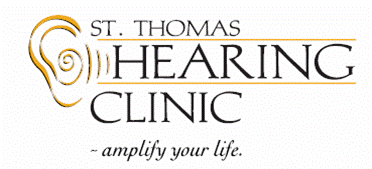 St. Thomas Hearing Clinic is seeking a skilled Audiologist or Hearing Instrument Specialist to join our team. The primary goal at our clinic is to help patients hear the sounds that are most important to them. We treat our patients as family and are seeking a people-focused audiologist or Hearing Instrument Specialist to join us in providing a family level of care.  Competitive industry salaries offered.  Among the services we offer to patients are:Testing and evaluation of peripheral and auditory processing disordersDispensing and servicing hearing devices and accessoriesCounseling for hearing loss sufferers and their familiesProviding tinnitus management devices and techniquesHosting educational workshops and other helpful eventsOur ideal candidate will have:2+ years of experience (although all candidates are invited to apply)Compassion, patience and empathyCooperative spirit that builds solid relationships with our clients, staff, community and clinicKnowledge of current technology: hearing aids, accessories, assistive devicesFluency in manufacturers’ programming softwareCompetency in equipment maintenance, troubleshooting and performance checks Excellent computer skills and competency with Microsoft OfficeThorough understanding of CASLPO or AHIP guidelines as they apply to all aspects of our profession RequirementsMasters of Audiology or equivalent, or Hearing Instrument Specialist DesignationCurrent registration/license with our provincial college (or eligibility); or AHIP associationEligibility to provide services to clients covered under third party funding in Ontario (e.g., WSIB, ADP, VAC) Our hometown of St. Thomas is a fabulous community, great for families and single people alike. MoneySense magazine named it one of the Best Places to Live in Canada! Moving expenses negotiable.  Please send your cover letter, resume with references, and your contact information to: tiffanylandon@hotmail.com   